Week 1 Day 3LO: To recognise the relationship between addition and subtraction.For each model, write 4 number sentences. 2 will use addition. 2 will use subtraction.Guided: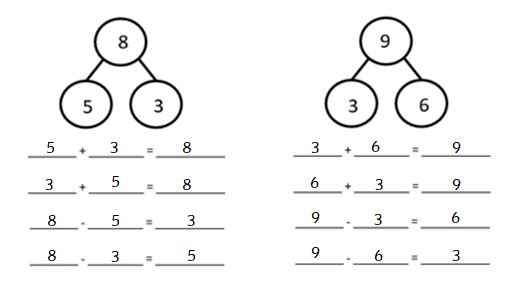 Independent: